Columbia (MD) Alumnae Chapter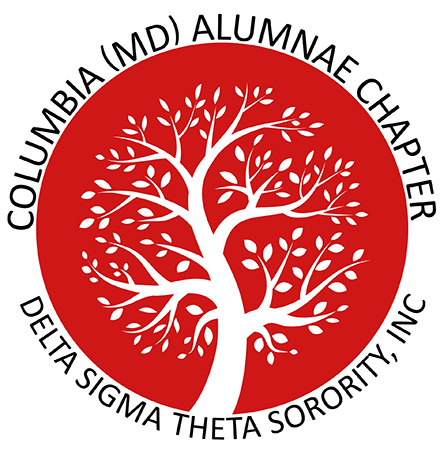 Delta Sigma Theta Sorority, IncorporatedSCHOLARSHIPS AND AWARDSThe Columbia (MD) Alumnae Chapter of Delta Sigma Theta Sorority, Incorporated offers scholarships and awards to African American high school seniors who have excelled academically and plan to pursue a college degree.  NOTE:  IF YOUR MOTHER IS A MEMBER OF DELTA SIGMA THETA SORORITY, INCORPORATED, UNFORTUNATELY YOU ARE NOT ELIGIBLE TO APPLY FOR THESE SCHOLARSHIPS AND AWARDS.SCHOLARSHIP QUALIFICATIONSMust be an African American high school senior attending a Howard County High School and a resident of Howard County, MDMust submit an official sealed high school transcriptMust have a grade point average (GPA) of at least 2.5 on a 4.0 scaleMust submit a photograph of yourselfSCHOLARSHIP APPLICATIONS WILL BE AWARDED BASED ON THE FOLLOWING CRITERIA:Complete and legible scholarship application (preferably typed or printed in blue or black ink)Official sealed high school transcriptGPACompletely answered essay Interview may be requiredSCHOLARSHIP AND AWARD TYPESFUTURE EDUCATOR SCHOLARSHIP This award is given as a tribute to one component of our Five-Point Programmatic Thrust, education.  It is also in recognition of Delta’s membership, consisting of educated women.  Qualifying students must plan to major in Education and have a cumulative GPA of 2.5 or better (on a 4.0 scale).  Other criteria include having:provided service to the school or community through involvement in organizations, volunteer groups, or extracurricular activities.demonstrated leadership abilities by holding an office, chairing a committee, etc.DR. BETTY SHABAZZ SCHOLARSHIPThis award is given in honor of Dr. Betty Shabazz, a notable member of Delta Sigma Theta Sorority, Incorporated.  Qualifying students must plan to major in the field of Mathematics, Science, or Technology and have a cumulative GPA of 2.5 or better (on a 4.0 scale).  Other criteria include having:provided service to the school or community through involvement in organizations (i.e., math or science clubs), volunteer groups, or extracurricular activities.demonstrated leadership abilities by holding an office, chairing a committee, etc.GILDA LEWIS PUBLIC SERVICE AWARDThis award is given in honor of Gilda Lewis, a past president of the Columbia (MD) Alumnae Chapter, who dedicated her life to public service.  Qualifying students must have a cumulative GPA of 2.5 or better (on a 4.0 scale).  Other criteria include having:provided service to the school and community through involvement in organizations, volunteer groups, or extracurricular activities.demonstrated leadership abilities by holding an office, chairing a committee, etc.CELONIA B. WALDEN AWARD FOR THE PERFORMING ARTSThis award is given in honor of Celonia B. Walden, a charter member and past president of the Columbia (MD) Alumnae Chapter.  Qualifying students must plan to major in the Performing Arts and have demonstrated outstanding leadership qualities in the community and school.  Students must have a cumulative GPA of 2.5 or better (on a 4.0 scale).  Other criteria include having:provided service to the school or community through involvement in organizations, volunteer groups, or extracurricular activities with emphasis on the performing arts.  demonstrated leadership abilities by holding an office, chairing a committee, etc.BOOK MONEY AWARD – Students may not apply for this awardThis award may be given to students who applied for one of the above listed scholarships and/or awards and was not selected as a recipient, but whose achievements warrant recognition.  Students must have provided service to the school and the community through involvement in organizations, volunteer groups, or other activities demonstrating leadership.  Students must have a cumulative GPA of 2.5 or better (on a 4.0 scale) to be eligible to receive this award.Columbia (MD) Alumnae ChapterDelta Sigma Theta Sorority, Incorporated2019 Scholarships and Awards ApplicationIs your mother a member of Delta Sigma Theta Sorority? Please check one:  Yes          NO  If yes, you are not eligible to apply for the chapter’s scholarships and awards.  Please do not complete this scholarship application.  If you need additional information about the scholarship process, please call 410-730-9553 or email columbiamddstscholarship@gmail.com. PART I – PERSONAL DATAName: 														Address: 													City: 						 State: 				 Zip Code: 			 Telephone:   (          )				 Date of Birth: __________________ Sex: Male ___ Female ___Email: 														Name of Parent of Guardian: 											Howard County High School: 											Cumulative Grade Point Average: 				 (Attach Official Sealed Transcript)Have you participated in any Delta sponsored activities? (Check all that apply)      Teen Lift (SAT Prep)       Debutante       Jr. Debutante       Cotillion Escort       Delta Academy       Delta GEMS      Delta Scholars       EMBODI       Other (please list) 								Scholarships and AwardsCheck the Scholarship or Award below for which you wish to be considered:______ Future Educator Scholarship			______ Dr. Betty Shabazz Scholarship______ Gilda Lewis Public Service Award		______ Celonia B. Walden Award for the Performing Arts Identify the university or college to which you have been accepted and/or plan to attend.PART II – ESSAY**An essay is required for all Scholarships and Awards. On a separate sheet of paper, type a 150- to 200-word essay (double-spaced) for the scholarship or award in which you are applying.  See below for the specific essay topic.Future Educator ScholarshipReflecting back on your high school experiences, how would you motivate students to learn the subject being taught (e.g., mathematics, science, technology, or English)?Dr. Betty Shabazz ScholarshipBased on the major you have chosen, what would you do as an individual to have a positive impact on the future of society?Gilda Lewis Public Service AwardHow have you used your talents to positively impact your community?Celonia B. Walden Award for the Performing Arts Give an example of a public service experience that had a personal impact on you or your personal aspirations.PART IIIEducational Plans and Professional Career ObjectivesDescribe your educational and professional career objectives. ______________________________________________________________________________________________________________________________________________________________________________________

___________________________________________________________________________________________

_______________________________________________________________________________________________________________________________________________________________________________________________________________________________________________________________________________________________________________________________________________________________________________________________________________________________________________________________________ ______________________________________________________________________________________________________________________________________________________________________________________Evidence of Service to School and CommunityList school and community service activities in which you have participated during high school.______________________________________________________________________________________________________________________________________________________________________________________

___________________________________________________________________________________________
_______________________________________________________________________________________________________________________________________________________________________________________________________________________________________________________________________________________________________________________________________________________________________________________________________________________________________________________________________ _________________________________________________________________________________________________________________________________________________________________________________________________________________________________________________________________________________Evidence of Leadership AbilitiesList civic and high school activities where you have held a position of leadership.Activity					Office Held				Dates______________________________________________________________________________________________________________________________________________________________________________________

___________________________________________________________________________________________
_________________________________________________________________________________________________________________________________________________________________________________________________________________________________________________________________________________Academic AchievementsPlease describe any academic awards, honors, and other distinctions (e.g., honor roll, other awards, scholarships, and honors, etc.) you have received.______________________________________________________________________________________________________________________________________________________________________________________

___________________________________________________________________________________________
_________________________________________________________________________________________________________________________________________________________________________________________________________________________________________________________________________________PART IV – PHOTOGRAPH SUBMISSIONPlease attach a recent photograph of yourself (head shot) to this application and email a copy of your photo to columbiamddstscholarship@gmail.com.  This photograph will be included in the Annual Scholarship and Awards Ceremony Booklet if you are chosen as a recipient.  Photographs will not be returned.PART V – SIGNATUREI hereby acknowledge that the information submitted in this application is true and that it is accurate to the best of my knowledge.______________________________________________		___________________________		Applicant’s Signature							DateColumbia (MD) Alumnae ChapterDelta Sigma Theta Sorority, IncorporatedSCHOLARSHIPS AND AWARDSApplication Package ChecklistThe application deadline is February 25, 2019.  Completed application packages must be postmarked on or before February 25, 2019 to be eligible to receive a scholarship or an award.  Completed application packages should be mailed (no signature required) to:Columbia (MD) Alumnae ChapterScholarship CommitteeP.O. Box 2395Columbia, MD 21045Before mailing your application package, please use the checklist below to ensure you have included everything required to make your application complete.            Completed application (including essay, signature, and date)            Official sealed transcript            Printed photograph (head shot) attached to application            Electronic photograph also emailed to columbiamddstscholarship@gmail.com  